ПРАЙС-ЛИСТ СВЕЖЕОБЖАРЕННЫЙ КОФЕ  ЛОГОТИПОМПредлагаем Вашему вниманию новинку кофе свежеобжаренный с Вашим логотипом, тиражом – от 50 штук, в упаковке дой-пак черного цвета или в крафт пакеты с клапаном. Варианты фасовки: 250, 500 и 1000 гр.Печать этикетки осуществляется в палитре CMYK 4+0.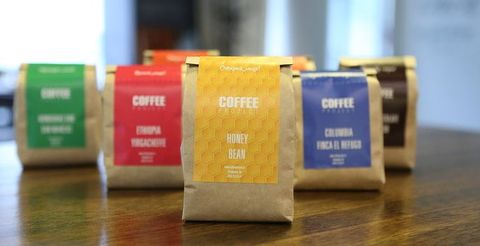 Вкус Sweet Chokolate Espresso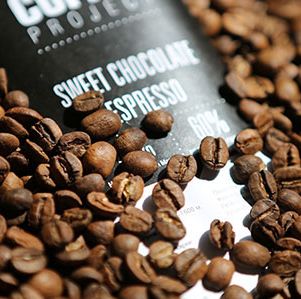 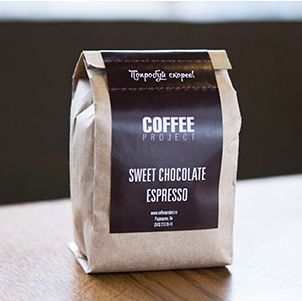 Наша фирменная эспрессо-смесь, прекрасно подходит для ежедневного использования. Текстуранасыщенная, обволакивающая, с преобладанием вкуса какао-бобов, ароматом горького шоколада и лесных орехов. Превосходно сочетается с молоком.Вкус Ethiopia Yirgachefee 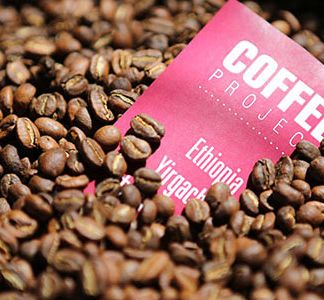 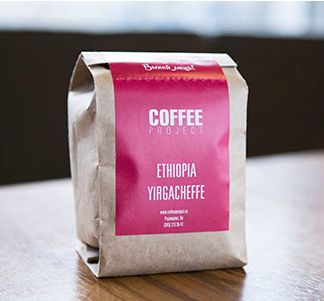 Натуральный  способ обработки придал этому кофе сладость, а заботливые руки роастмастера удалили из него лишнюю горечь и кислотность. Кофе обладает очень мягким, сладковатым вкусом и ароматом горького шоколада.Вкус Brazil Extra Fine Cup 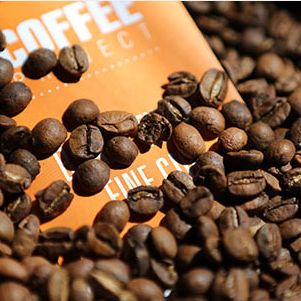 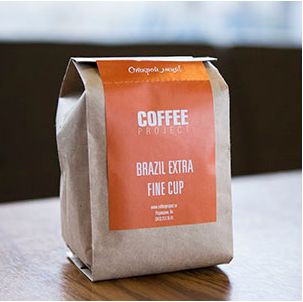 Эфиопия Иргачиф — кофе с лёгким телом и сладким цветочным ароматом. Выращивается в регионе Оромия на юге и юго-западе Эфиопии, в регионе где производится около 65% эфиопского кофе. Фермы расположены в горах на высоте 1850−2000 м, где много влажных лесов, а электричество и водопровод — настоящая редкость.Этот кофе можно назвать органическим, он растёт в лесах, где нет химических удобрений и свободно летают птицы. Кофейные кусты перемежаются кардамоном, имбирём и папайей, растут в тени акаций. Все это создаёт уникальный вкусовой букет.Созревшие ягоды собираются и обрабатываются вручную, чтобы избежать повреждения зёрен. Эфиопия Иргачиф — самый популярный сорт кофе на российском чемпионате барист.Возможные варианты упаковкиПакет дой-пак Черный (матовый), для кофе массой 1000 гр.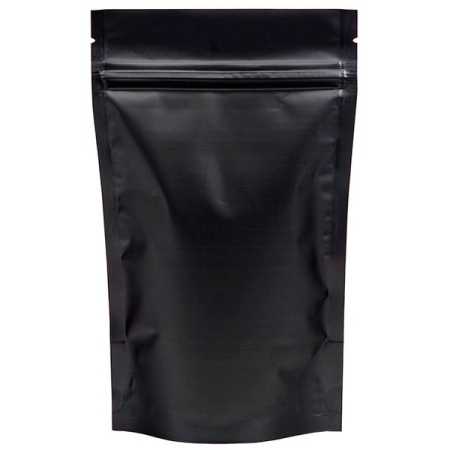 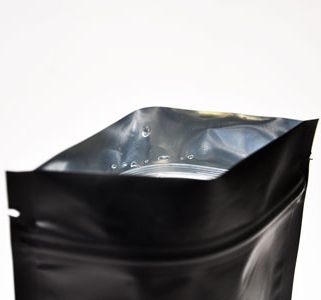 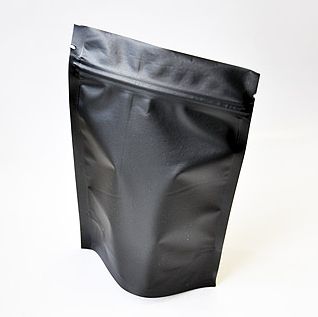 Пакет дой-пак - это экономичная, функциональная и просто удобная в использовании упаковка. Технические характеристики:Материал: MatteOPP/Al-foil/PE (матовый полипропилен/ алюминиевая фольга/ полиэтилен)Наличие специального клапана.Пакет с центральным швом Крафт-бумага, для кофе массой 1000, 500, 250гр.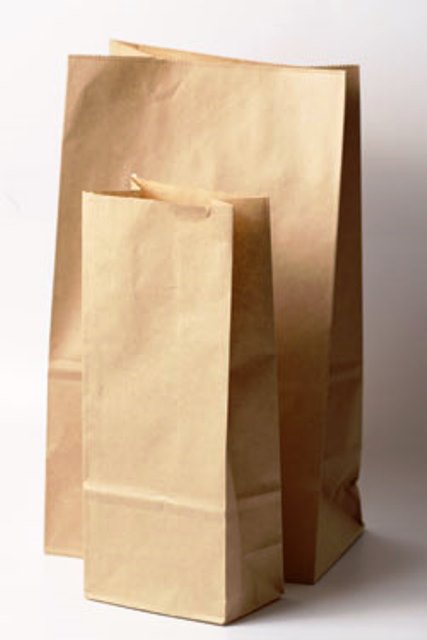 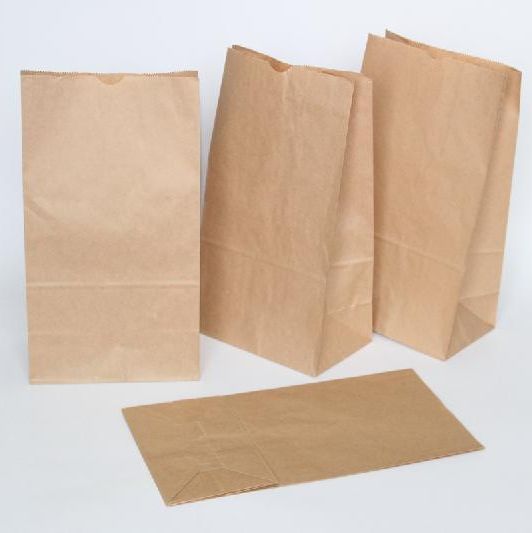 Пакет с центральным швом и боковыми закладками относится к классическому виду упаковки для кофе и является традиционной формой пакета для данного продукта.Технические характеристики:Материал: KraftPaper/VMPET/PE (крафт-бумага/металлизированный лавсан/полиэтилен)Наличие специального клапана.Срок производства – 4-5 рабочих дняБесплатно:- разработаем макет;- доставим заказ по Екатеринбургу;- отвезем заказ до транспортной компании;Контакты:Менеджер Любовь СапожниковаТел: +7 (343) 382-40-35 Тел:  8 (804) 333-20-35 доб.6003 звонок бесплатный   Почта: ekb@kofemart.ru   Вес кофе в гр.ТиражТиражТиражТиражТиражВес кофе в гр.50 шт.100 шт.200 шт.500 шт.От 1000 шт.250 гр.357337320310294500 гр.7146646506305881000 гр.13601320130012001120Вес кофе в гр.ТиражТиражТиражТиражТиражВес кофе в гр.50 шт.100 шт.200 шт.500 шт.От 1000 шт.250 гр.323300280275266500 гр.6466206005705321000 гр.1190117011501050980Вес кофе в гр.ТиражТиражТиражТиражТиражВес кофе в гр.50 шт.100 шт.200 шт.500 шт.От 1000 шт.250 гр.323300280275266500 гр.6466206005705321000 гр.1190117011501050980